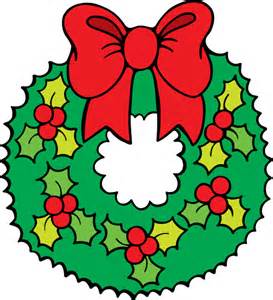 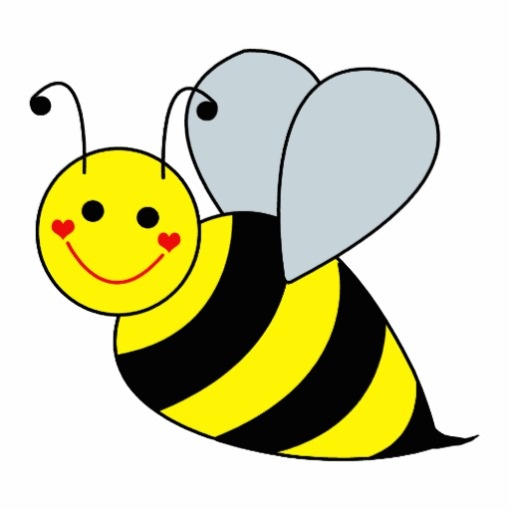 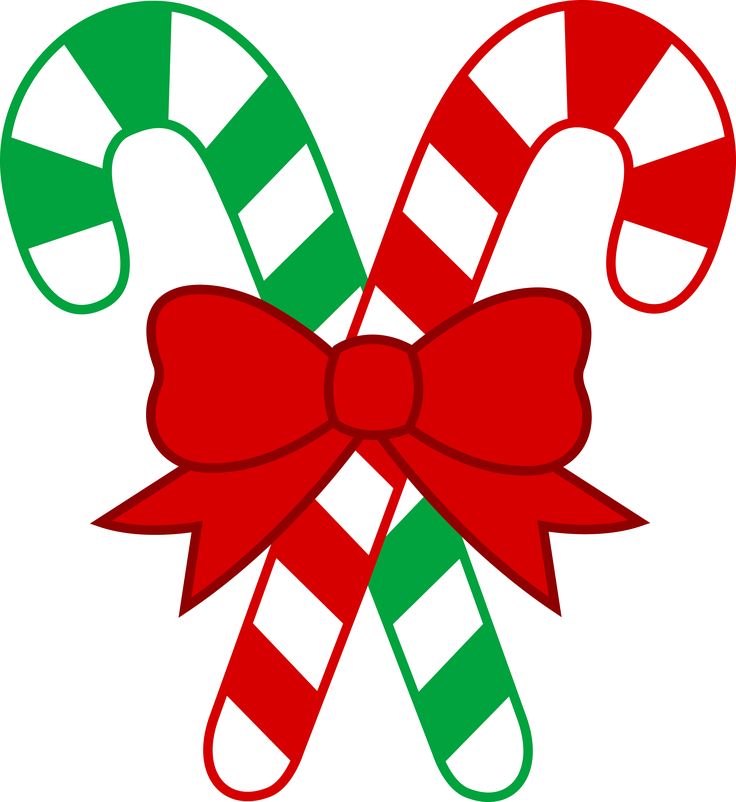 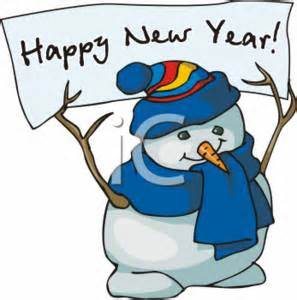 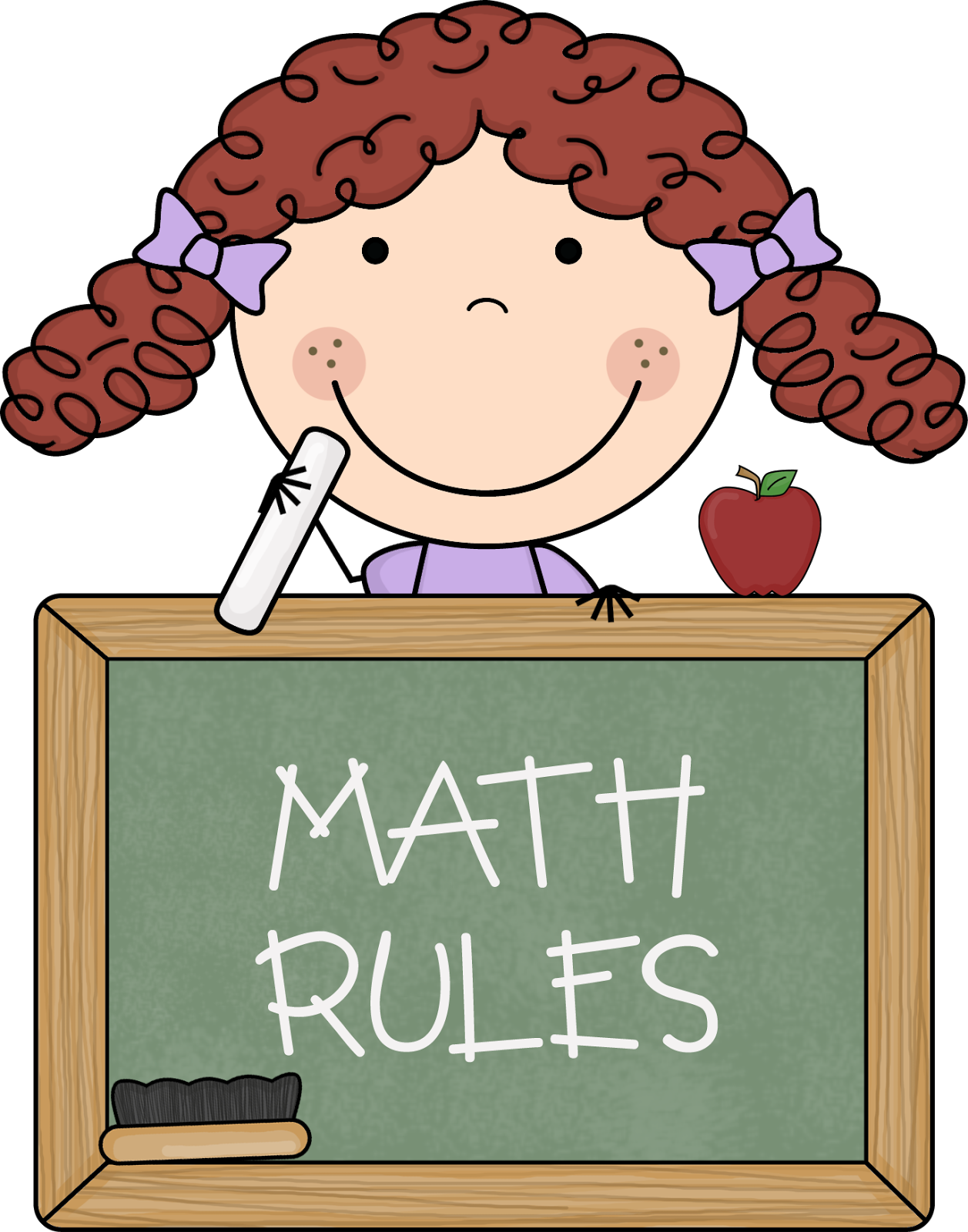 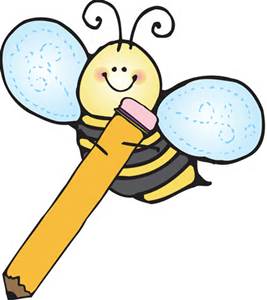 DateHomeworkMonday 12/18NoneTuesday 12/19None Wednesday 12/20NoneThursday 12/21NoneFriday 12/225 Hour Day! –Winter Break Begins